CONVOCATORIA DE PROYECTOS DE INVESTIGACIÓN EN EL MARCO DE LA UNIDAD CIENTIFICA DE EXCELENCIA INVESTIGACIONES AVANZADAS EN ECONOMÍA Y EMPRESA Mediante la presente convocatoria se hace público el programa de ayudas económicas para la concesión de MICRO-PROYECTOS de INVESTIGACIÓN, en el marco de la Unidad Científica de Excelencia “Investigaciones Avanzadas en Economía y Empresa” de la UGR, en régimen de concurrencia no competitiva, aprobado mediante acuerdo el 11 de mayo de 2021 por el investigador responsable e investigadores garantes de la citada Unidad de Excelencia. Asimismo, se presentan las bases reguladoras y el formulario de los mencionados Proyectos de Investigación. SE RESUELVECaracterísticas de los proyectosEstos proyectos deben suponer un avance significativo en la investigación científica sobre temas relacionados con la Unidad de Excelencia e implicar la transferencia de conocimiento.Con esta convocatoria se pretende potenciar la coautoría de trabajos de investigación entre los miembros de la Unidad de Excelencia, aumentar la internacionalización de la investigación y crear colaboraciones que den lugar a proyectos de investigación competitivos a nivel nacional e internacional en futuras convocatorias nacionales o europeas de Proyectos de I+D+i.Presentación de solicitudesLa presentación de las solicitudes y su tramitación, el procedimiento para la concesión de las subvenciones objeto de la presente convocatoria, los conceptos subvencionables, su abono y justificación de gastos se regirán según las siguientes condiciones: - El solicitante debe ser PDI de la FCCEE y miembro de la Unidad de Excelencia Investigaciones Avanzadas en Economía y Empresa.- El equipo de investigadores debe provenir de al menos dos áreas de conocimiento diferentes (no hay mínimo de investigadores por área de conocimiento).- Se valora que en el equipo de investigadores se incorpore a miembros de la Unidad, pero no es un requisito para obtener la financiación (salvo el solicitante que sí debe cumplir dicho requisito).Se pondrán presentar solicitudes hasta el 28 de enero de 2022 o hasta que se agote el presupuesto disponible para esta actividad. El presupuesto es de 24.000€, de los que en convocatorias previas ya se han consumido 14.000€.Requisitos y duración de los proyectosLos proyectos subvencionados serán realizados por equipos de investigación dirigidos por una persona investigadora principal de la Universidad de Granada (en posesión del título de doctor/a) perteneciente a la Unidad de Excelencia “Investigaciones Avanzadas en Economía y Empresa”, que asumirá la responsabilidad de la dirección y ejecución del proyecto. La persona investigadora principal debe presentar justificación o documentación acreditativa de los miembros del equipo de investigación pertenecientes a organismos, instituciones o empresas distintos a la UGR. Dichos miembros deben poseer una trayectoria de trabajo o investigación que justifique su participación en el proyecto. Además debe hacer constar los proyectos de investigación en activo relacionados con las temáticas de la Unidad de Excelencia, la cuantía de la financiación recibida, así como los solicitados en convocatorias competitivas aún no resueltas, indicando la financiación solicitada y miembros participantes.Los proyecto concedidos deberán ejecutarse hasta el 15/12/2022. El investigador principal deberá presentar un informe final antes del 31/12/2022 incluyendo la justificación de gastos realizados y copia de al menos un artículo derivado del proyecto que haya sido sometido a una revista Q1-Q2 o 3 estrellas en la Academic Journal Guide. Dicho artículo debe contener el agradecimiento: Research funded by the Excellence Unit "Advanced Research in Economics and Business" of the University of Granada (Spain). Una vez aceptado el trabajo, es necesario enviar copia del mismo al Investigador Principal de la citada Unidad de Excelencia.Datos e información sobre el proyecto para el que se solicita la ayudaDeberá presentarse una memoria científico-técnica del proyecto, que deberán contener las siguientes especificaciones:Descripción del proyecto.Metodología a seguir.Presupuesto.Identificación de los participantes en el mismo (destacando al solicitante, solamente un IP).Se adjunta anexo del modelo de solicitud.La presentación de la solicitud se debe realizar en el correo electrónico: jalberto@ugr.es (solicitando confirmación de recepción). También puede usarse Sede Electrónica de la Universidad de Granada, dirigiendo la solicitud a la Facultad de Ciencias Económicas y Empresariales e identificando en el asunto: Solicitud de microproyectos de la Unidad de Excelencia “Investigaciones Avanzadas en Economía y Empresa”.Financiación, pago y justificaciónLas ayudas objeto de la presente convocatoria se financiarán con cargo a la Unidad Científica de Excelencia “Investigaciones Avanzadas en Economía y Empresa” de la Universidad de Granada y la Facultad de Ciencias Económicas y Empresariales de esta Universidad. La cuantía máxima disponible para cada proyecto es de 2000€ (se puede incrementar en 500€ si hay un investigador internacional en el equipo). En la solicitud se debe indicar el centro de gasto donde se desea que se realice el ingreso (generalmente grupo de investigación). Gastos subvencionablesSerán subvencionables aquellos gastos que respondan de manera indubitada a la naturaleza de la actividad subvencionada, resulten estrictamente necesarios y se realicen en el plazo establecido en la resolución de concesión. Todos los gastos efectuados deben justificarse en la memoria económica al finalizar el periodo del proyecto, debiendo reintegrarse aquellos importes no invertidos en la investigación o de los que no se pueda justificar su vinculación con el proyecto financiado.Serán financiables el material científico (incluyendo la compra de bases de datos) y material bibliográfico destinados al proyecto de investigación, así como costes de adquisición de material fungible, suministros, productos similares, y costes de contratación de servicios externos necesarios para el desarrollo de trabajos de campo. También será financiables los costes de traducción, edición y pagos por open access en publicaciones. No serán financiables los costes de adquisición, alquiler, mantenimiento o reparación de pequeño equipamiento, equipos informáticos, y equipamiento y material inventariable. Quedan excluidos de subvención los costes de consultorías y subcontratación. Concurrencia de subvencionesLas ayudas concedidas serán incompatibles con otras subvenciones destinadas a proyectos de I+D+i procedentes de cualquier otra administración o ente público o privado. En caso de que los beneficiarios reciban otras ayudas u otro tipo de ingresos públicos o privados para la misma actuación y con conceptos de gasto semejantes, deberán hacerlo constar así en la solicitud. Si los recibieran una vez presentada la solicitud, deberán hacerlo constar, de manera que no se incurra en el supuesto de doble financiación. Evaluación y selección de las solicitudesLa evaluación de las solicitudes la realizará el conjunto de garantes de la Unidad no directamente implicados en la solicitud a evaluar conforme a los siguientes criterios de valoración y puntuación*:*Se requerirá un mínimo de 75 puntos para obtener la financiación.Dado que se trata de una convocatoria no competitiva, las solicitudes se evaluarán a medida que sean recibidas y la finalización de dicha convocatoria será por agotamiento de presupuesto y, en todo caso, a 28 de enero de 2022.Resolución de las solicitudesLa concesión de proyectos será publicada a través de la página web de la Facultad de Ciencias Económicas y Empresariales y se informará al IP del proyecto de su concesión.En Granada, a 23 de noviembre de 2021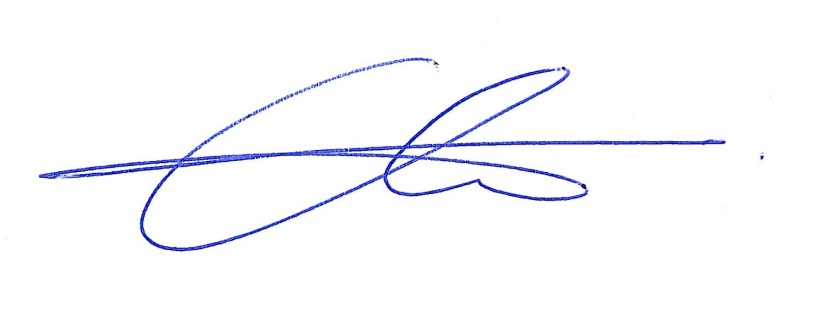 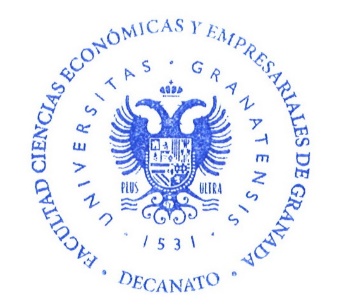 José Alberto Castañeda GarcíaIP UE “Investigaciones Avanzadas en Economía y Empresa”.Vicedecano de Investigación y PosgradoFacultad de Ciencias Económicas y EmpresarialesCriterioPuntuación máximaCalidad y viabilidad de la propuesta50 puntosEquipo de investigación25 puntosPlan de difusión, proyección e impacto internacional del proyecto 25 puntos